АДМИНИСТРАЦИЯНОВОМИХАЙЛОВСКОГО СЕЛЬСКОГО ПОСЕЛЕНИЯМОНАСТЫРЩИНСКОГО РАЙОНАСМОЛЕНСКОЙ ОБЛАСТИПОСТАНОВЛЕНИЕ07 февраля 2022года   № 9Об утверждении перечня первичных средств пожаротушенияв местах общественного пользованиянаселенных пунктовВ соответствии с федеральными законами от 21 декабря . № 69-ФЗ «О пожарной безопасности», от 22 июля . № 123-ФЗ «Технический регламент о требованиях пожарной безопасности», от 06 октября . № 131-ФЗ «Об общих принципах организации местного самоуправления в Российской Федерации», Постановлением Правительства Российской Федерации от 25.04.2012 № 390 «О противопожарном режиме» в целях обеспечения пожарной безопасности в местах общественного пользования населенных пунктов Новомихайловского сельского поселения Монастырщинского района Смоленской области  Администрация Новомихайловского сельского поселения Монастырщинского района Смоленской области  п о с т а н о в л я е т :Территории общего пользования сельских населённых пунктов муниципального образования Новомихайловского сельского поселения Монастырщинского района Смоленской области обеспечиваются первичными средствами тушения пожаров при проведении на них массовых мероприятий.Территорию общего пользования  обеспечивается из расчета 2 огнетушителя с минимальным рангом тушения модельного очага пожара 2А на каждые 800 м2.Ответственность за обеспечение места проведения массового мероприятия указанными средствами тушения пожаров возлагается на организатора массового мероприятия.Опубликовать настоящее постановление в информационной газете Администрации Новомихайловского сельского поселения Монастырщинского района смоленской области «Новомихайловский Вестник» и разместить на официальном сайте  Администрации Новомихайловского сельского поселения Монастырщинского района Смоленской области.Постановление вступает в законную силу с момента официального опубликования.Контроль за исполнением настоящего постановления оставляю за собой.Глава муниципального образованияНовомихайловского сельского поселенияМонастырщинского района Смоленской области                                                                                       С.В.Иванов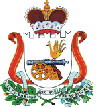 